2018 Mandatory All Staff Meetings 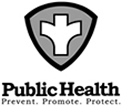 Mark your calendar for the mandatory all staff meetings. Meeting will take place in the large conference room at 8am on the following dates:February 15thJuly 12thOctober 11thDecember 13th 